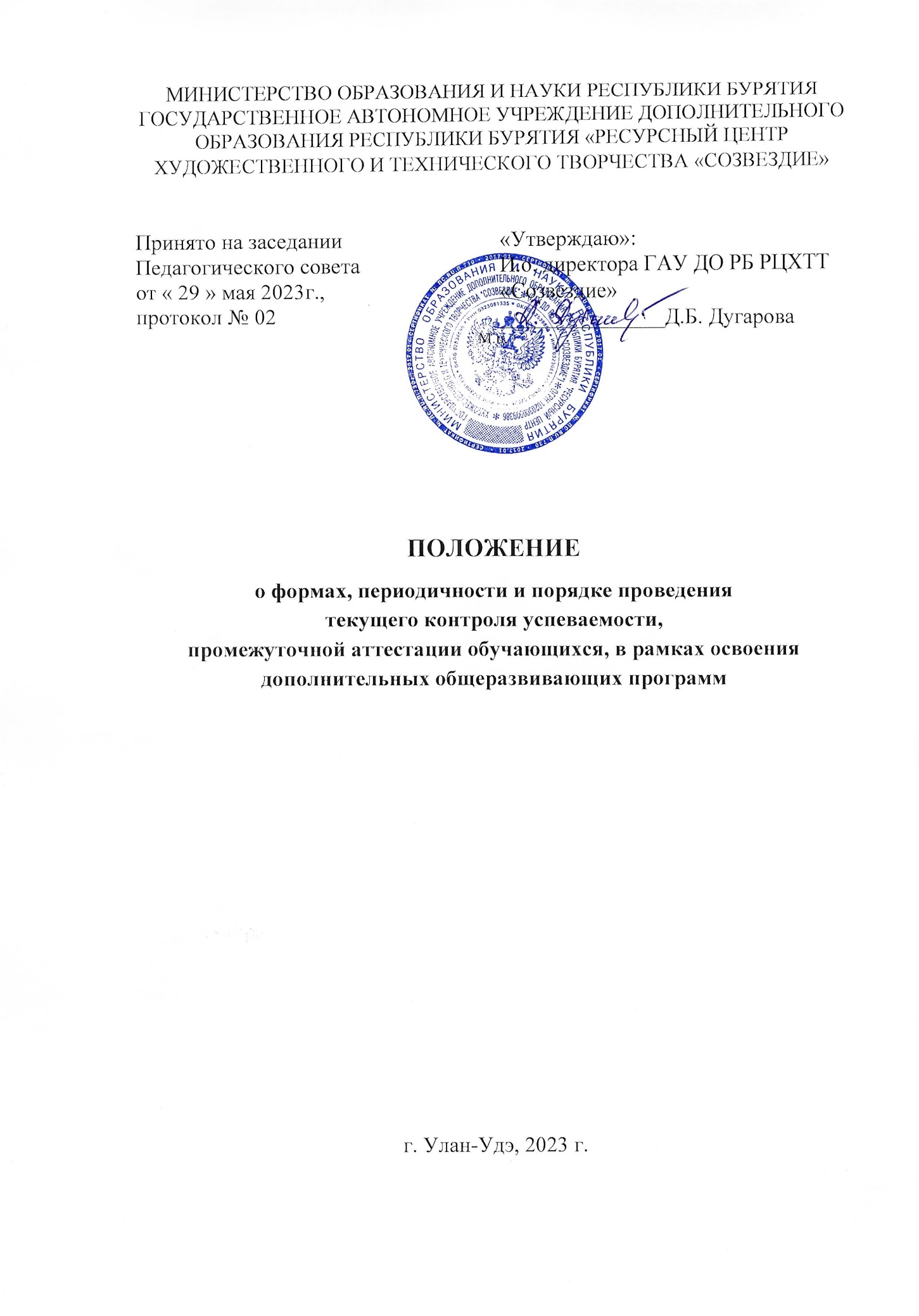 Формы, периодичность и порядок проведения текущего контроля успеваемости, форм аттестации обучающихся, в рамках освоения дополнительных общеобразовательных программ Общие положения.Настоящий Документ разработан в соответствии с Федеральным законом Российской Федерации от 29 декабря 2012 г. N 273” Об образовании в Российской Федерации” (в силу вступил с 01.09.2023), Приказа Министерства просвещения РФ от 27 июля 2022 г. N 629 “Об утверждении Порядка организации и осуществления образовательной деятельности по дополнительным общеобразовательным программам”, Устава учреждения, утв. Приказом МОиН РБ от 03.12.2014 г. №2046.Настоящее Положение регламентирует формы, периодичность и порядок текущего контроля, от промежуточной до итоговой аттестации обучающихся по дополнительным общеразвивающим программам (далее - ДО программы) в Государственном автономном учреждении дополнительного образования Республики Бурятия «Ресурсный центр художественного и технического творчества «Созвездие» (далее - РЦХТТ «Созвездие»).Текущий контроль от промежуточной до итоговой аттестация по результатам освоения обучающимися ДОП в РЦХТТ «Созвездие» является неотъемлемой частью образовательного процесса, который сопровождает освоение программ и позволяет ее участникам оценить реальную результативность обучения.Цели и задачи аттестацииЦель текущего контроля, промежуточной, рубежной и итоговой аттестации - выявление уровня развития способностей и личностных качеств обучающихся и их соответствие прогнозируемым результатам освоения ДО программ.Задачи текущего контроля в аттестации:определение уровня теоретической и практической подготовки ифорсированности практических умений обучающихся в соответствии с реализуемой ДО программой;определение степени творческой, исследовательской деятельности учащихся в период реализации конкретной ДО программы по направленности и виду творчества;соотнесение прогнозируемых и реальных результатов образовательного процесса триединства образовательных задач;выявление причин, способствующих или препятствующих полноценной реализации конкретной ДО программы;внесение необходимых коррективов в содержание и методику образовательной деятельности.Текущий контроль освоения ДО программТекущий контроль и промежуточная аттестация по результатам освоения обучающимися ДОП осуществляется на принципах:учета индивидуальных и возрастных особенностей обучающихся;соответствия специфике деятельности творческого объединения и периоду обучения;свободы выбора педагогом методов и форм оценки результатов;обоснованности критериев оценки результатов.Проведение текущего контроля аттестации регламентируется ДО программами, в которых конкретизируется содержание, методы, формы контроля, критерии оценивания с учетом специфики деятельности обучающихся;Текущий контроль проводится в течение учебного года по завершению тематического раздела, зафиксированного в учебном тематическом плане.Примерными формами текущего контроля могут быть:индивидуальный или групповой опрос;контрольное или открытое занятие;выставка;защита творческих работ, проектов и другие.конкурсное выступление, соревнования.Промежуточная и итоговая аттестацияПромежуточная и итоговая аттестация проводится педагогами дополнительного образования на основе мониторингового исследования результативности образовательного процесса по предметным, метапредметным и личностным результатам на основе учебно-методического пособия «Мониторинг образовательного процесса в УДО» разработанного И.К. Михайловой и Р.В. Хабдаевой:начало первого учебного года - входная педагогическая диагностика по уровню развития способностей детей (октябрь); конец первого полугодия учебного года - промежуточная педагогическая диагностика (декабрь) заполняется по необходимости аттестационных документов педагога; в конце учебного года - рубежная диагностика (апрель); по окончанию срока реализации ДО программы – итоговая аттестация (май). https://cloud.mail.ru/public/UmsB/RWMYVoM2Vhttps://cloud.mail.ru/public/wQoQ/wRZ17Xyn7При оценке результатов промежуточной и итоговой аттестации обучающихся используется 10-и бальная система оценивания:по 4 балла – стартовый уровень освоения программы;от 5 до 7 баллов – базовый уровень освоения программы;от 8 баллов – продвинутый уровень освоения программы.Результативность по степени выраженности освоения обучающимися ДО программы зависит от количества критериев оценивания конкретного вида творчества. Образцы по ссылке: https://cloud.mail.ru/public/UQLC/WfgtmhubpПри установлении критериев оценивания результатов промежуточной и итоговой аттестации рекомендуется использовать:Критерии оценки уровня теоретической подготовки обучающихся:соответствие уровня теоретических знаний с требований ДО программы: знания исторических данных, правильность и осмысленность использования терминологии, методики в технике и последовательности исполнения;Критерии оценки уровня практической подготовленности обучающихся:соответствие уровня развития практических умений и навыков программным требованиям, в том числе навыков соблюдения правил безопасности и норм охраны труда, правильность использования специального оборудования и оснащения в практической деятельности, предъявление полученного опыта в конкурсных мероприятиях (соревнованиях) разного уровня;Критерии по уровню сформированности универсальных учебных действий:соответствие уровня развития за счет активной познавательной деятельности: способность к саморазвитию, интеграции метапредметных связей и др.соответствие уровня саморегуляции обучающегося: планированию, самоконтролю, самооценки;соответствие уровня коммуникации: разные уровни общения, имеющие свои отличительные чертысоответствие социально-этическим нормам, качество отношения к учебным занятиям, проявление сотрудничества в образовательном процессе, аккуратность и ответственность при работе.Анализ промежуточной и итоговой аттестации.Анализ промежуточной и итоговой аттестации является мониторингом - процессом непрерывного научно-обоснованного, диагностико-прогностического отслеживания за состоянием, развитием педагогического процесса, который осуществляется в целях оптимального выбора образовательных целей, задач и средств их решения.Мониторинг является рабочим документом педагога, на основе которого вносятся необходимые коррективы в содержание и методику образовательной деятельности с учётом степени усвоения обучающихся стартового, базового и продвинутого уровней. Ежегодно мониторинг образовательного процесса каждого педагога входит в состав общего мониторинга учреждения по результативности всех дополнительных общеразвивающих программ, заполняется старшим методистом. На основе общего анализа мониторингового исследования можно проследить динамику развития детского потенциала детей за текущий период не только учебного года, но и долгосрочных эффективных или нет дополнительных общеразвивающих программ.Обязанности администрации учреждения в период подготовки,проведения и после завершения аттестаций обучающихся.В период подготовки к промежуточной аттестации обучающихсяадминистрация учреждения:организует обсуждение на заседании педагогического совета вопросов о порядке и формах проведения аттестации обучающихся, системебаллов по ее результатам;доводит до сведения всех участников образовательного процесса сроки и перечень критериев, по которым организуется аттестация обучающихся, а также формы ее проведения;организует необходимую консультативную помощь педагогам при их подготовке к мониторинговому исследованию в форме входной, промежуточной, рубежной и итоговой аттестации обучающихся;После завершения всех форм аттестаций проходит коллегиальное обсуждение ее итогов на заседании методического совета.Мониторинг образовательного процесса данного учреждения входит в состав анализа деятельности образовательного учреждения, утверждается педагогическим советом, размещается на сайте учреждения по окончании учебного года. https://cloud.mail.ru/public/iGgP/6xi5RxyHt__________________________________________________________________